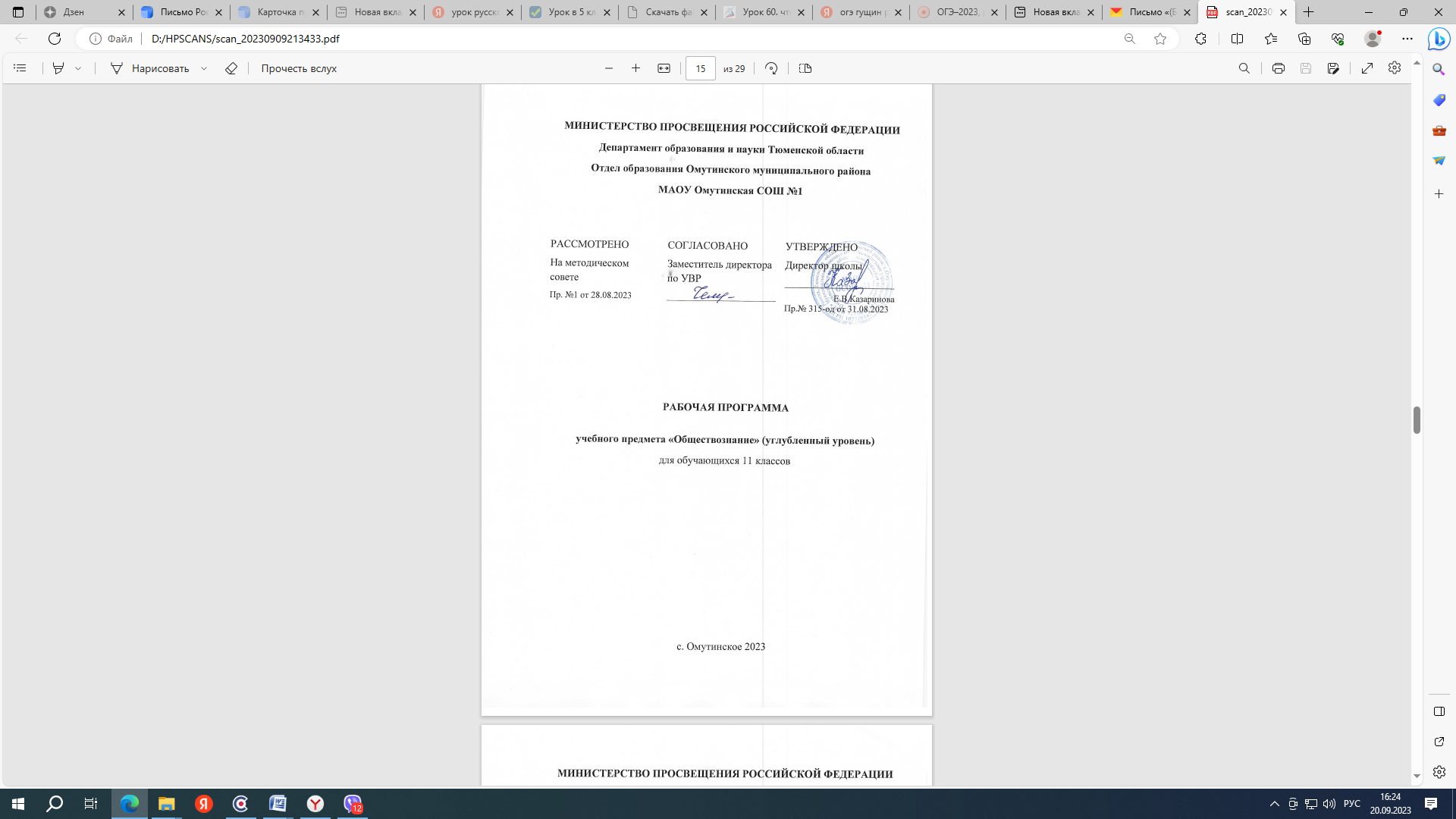 ПОЯСНИТЕЛЬНАЯ ЗАПИСКАПрограмма по обществознанию на уровне среднего общего образования разработана на основе требований к результатам освоения основной образовательной программы, представленных в ФГОС СОО, в соответствии с Концепцией преподавания учебного предмета «Обществознание», а также с учётом федеральной рабочей программы воспитания.Рабочая программа  соотносится с программой воспитания МАОУ Омутинской СОШ №1.Воспитательный потенциал школьного урока реализуется через:• установление доверительных отношений между педагогом и обучающимися;• побуждение обучающихся соблюдать на уроке общепринятые нормы поведения;• применение на уроке интерактивных форм работы;• организация предметных образовательных событий (проведение предметных декад);• проведение учебных (олимпиады, занимательные уроки и пятиминутки, урок - деловая игра, урок - путешествие, урок мастер-класс, урок- исследование и др.) и учебно-развлекательных мероприятий;• использование ИКТ, дистанционных образовательных технологий обучения и образовательных платформ;• инициирование и поддержку учебно-исследовательской и проектной деятельностиОбществознание выполняет ведущую роль в реализации функции интеграции молодёжи в современное общество, направляет и обеспечивает условия формирования российской гражданской идентичности, освоения традиционных ценностей многонационального российского народа, социализации обучающихся, их готовности к саморазвитию и непрерывному образованию, труду и творческому самовыражению, правомерному поведению и взаимодействию с другими людьми в процессе решения задач личной и социальной значимости.Содержание учебного предмета ориентируется на систему теоретических знаний, традиционные ценности российского общества, представленные на базовом уровне, и обеспечивает преемственность по отношению к обществоведческому курсу уровня основного общего образования путём углублённого изучения ряда социальных процессов и явлений. Наряду с этим вводится ряд новых, более сложных компонентов содержания, включающих знания, социальные навыки, нормы и принципы поведения людей в обществе, правовые нормы, регулирующие отношения людей во всех областях жизни.Сохранение интегративного характера предмета на углублённом уровне предполагает включение в его содержание тех компонентов, которые создают целостное и достаточно полное представление обо всех основных сторонах развития общества, о деятельности человека как субъекта общественных отношений, а также о способах их регулирования. Каждый из содержательных компонентов, которые представлены и на базовом уровне, раскрывается в углублённом курсе в более широком многообразии связей и отношений. Кроме того, содержание предмета дополнено рядом вопросов, связанных с логикой и методологией познания социума различными социальными науками. Усилено внимание к характеристике основных социальных институтов. В основу отбора и построения учебного содержания положен принцип многодисциплинарности обществоведческого знания. Разделы курса отражают основы различных социальных наук.Углубление теоретических представлений сопровождается созданием условий для развития способности самостоятельного получения знаний на основе освоения различных видов (способов) познания, их применения при работе как с адаптированными, так и неадаптированными источниками информации в условиях возрастания роли массовых коммуникаций.Содержание учебного предмета ориентировано на познавательную деятельность, опирающуюся как на традиционные формы коммуникации, так и на цифровую среду, интерактивные образовательные технологии, визуализированные данные, схемы, моделирование жизненных ситуаций.Изучение обществознания на углублённом уровне предполагает получение обучающимися широкого (развёрнутого) опыта учебно­исследовательской деятельности, характерной для высшего образования.С учётом особенностей социального взросления обучающихся, их личного социального опыта и осваиваемых ими социальных практик, изменения их интересов и социальных запросов содержание учебного предмета на углублённом уровне обеспечивает обучающимся активность, позволяющую участвовать в общественно значимых, в том числе волонтёрских, проектах, расширяющих возможности профессионального выбора и поступления в образовательные организации, реализующие программы высшего образования.Целями изучения учебного предмета «Обществознание» углублённого уровня являются:воспитание общероссийской идентичности, гражданской ответственности, патриотизма, правовой культуры и правосознания, уважения к социальным нормам и моральным ценностям, приверженности правовым принципам, закреплённым в Конституции Российской Федерации и законодательстве Российской Федерации;развитие духовно­нравственных позиций и приоритетов личности в период ранней юности, правового сознания, политической культуры, экономического образа мышления, функциональной грамотности, способности к предстоящему самоопределению в различных областях жизни: семейной, трудовой, профессиональной;освоение системы знаний, опирающейся на системное изучение основ базовых для предмета социальных наук, изучающих особенности и противоречия современного общества, его социокультурное многообразие, единство социальных сфер и институтов, человека как субъекта социальных отношений, многообразие видов деятельности людей и регулирование общественных отношений;развитие комплекса умений, направленных на синтезирование информации из разных источников (в том числе неадаптированных, цифровых и традиционных) для решения образовательных задач и взаимодействия с социальной средой, выполнения типичных социальных ролей, выбора стратегий поведения в конкретных ситуациях осуществления коммуникации, достижения личных финансовых целей, взаимодействия с государственными органами, финансовыми организациями;овладение навыками познавательной рефлексии как осознания совершаемых действий и мыслительных процессов, их результатов, границ своего знания и незнания, новых познавательных задач и средств их достижения с опорой на инструменты (способы) социального познания, ценностные ориентиры, элементы научной методологии;обогащение опыта применения полученных знаний и умений в различных областях общественной жизни и в сферах межличностных отношений, создание условий для освоения способов успешного взаимодействия с политическими, правовыми, финансово-экономическими и другими социальными институтами и решения значимых для личности задач, реализации личностного потенциала;расширение палитры способов познавательной, коммуникативной, практической деятельности, необходимых для участия в жизни общества, профессионального выбора, поступления в образовательные организации, реализующие программы высшего образования, в том числе по направлениям социально­гуманитарной подготовки.На изучение обществознания на углубленном уровне отводится 272 часа: в 10 классе – 136 часов (4 часа в неделю), в 11 классе – 132 часов (4 часа  в неделю).СОДЕРЖАНИЕ ОБУЧЕНИЯ 10 КЛАСССоциальные науки и их особенностиОбщество как предмет изучения. Различные подходы к изучению общества. Особенности социального познания. Научное и ненаучное социальное познание.Социальные науки в системе научного знания. Место философии в системе обществознания. Философия и наука.Методы изучения социальных явлений. Сходство и различие естествознания и обществознания. Особенности наук, изучающих общество и человека.Социальные науки и профессиональное самоопределение молодёжи.Введение в философиюСоциальная философия, её место в системе наук об обществе. Философское осмысление общества как целостной развивающейся системы. Взаимосвязь природы и общества. Понятие «социальный институт». Основные институты общества, их функции и роль в развитии общества.Типология обществ. Современное общество: ведущие тенденции, особенности развития. Динамика и многообразие процессов развития общества. Типы социальной динамики. Эволюция и революция как формы социального изменения. Влияние массовых коммуникаций на развитие общества и человека.Понятие общественного прогресса, критерии общественного прогресса. Противоречия общественного прогресса. Процессы глобализации. Противоречивость глобализации и её последствий. Глобальные проблемы современности. Общество и человек перед лицом угроз и вызовов XXI в.Философская антропология о становлении человека и зарождении общества. Человечество как результат биологической и социокультурной эволюции. Сущность человека как философская проблема. Духовное и материальное в человеке. Способность к познанию и деятельности – фундаментальные особенности человека.Сознание. Взаимосвязь сознания и тела. Самосознание и его роль в развитии личности. Рефлексия. Общественное и индивидуальное сознание. Теоретическое и обыденное сознание. Формы общественного сознания: религиозное, нравственное, политическое и другие. Способы манипуляции общественным мнением. Установки и стереотипы массового сознания. Воздействие средств массовой информации на массовое и индивидуальноесознание в условиях цифровой среды. Использование достоверной и недостоверной информации.Философия о деятельности как способе существования людей, самореализации личности. Мотивация деятельности. Потребности и интересы. Многообразие видов деятельности. Свобода и необходимость в деятельности.Гносеология в структуре философского знания. Проблема познаваемости мира. Познание как деятельность. Знание, его виды. Истина и её критерии. Абсолютная истина. Относительность истины. Истина и заблуждение. Формы чувственного познания, его специфика и роль. Формы рационального познания. Мышление и язык. Смысл и значение языковых выражений. Рассуждения и умозаключения. Дедукция и индукция. Доказательство, наблюдение, эксперимент, практика. Объяснение и понимание. Виды объяснений. Распространённые ошибки в рассуждениях. Парадоксы, спор, дискуссия, полемика. Основания, допустимые приёмы рационального спора. Научное знание, его характерные признаки: системность, объективность, доказательность, проверяемость. Эмпирический и теоретический уровни научного знания. Способы и методы научного познания. Дифференциация и интеграция научного знания. Междисциплинарные научные исследования.Духовная жизнь человека и общества. Человек как духовное существо. Человек как творец и творение культуры. Мировоззрение: картина мира, идеалы, ценности и цели. Понятие культуры. Институты культуры. Диалог культур. Богатство культурного наследия России. Вклад российской культуры в мировую культуру. Массовая и элитарная культура. Народная культура. Творческая элита. Религия, её культурологическое понимание. Влияние религии на развитие культуры.Искусство, его   виды   и   формы.   Социальные   функции   искусства.Современное искусство. Художественная культура.Наука как область духовной культуры. Роль науки в современном обществе. Социальные последствия научных открытий и ответственность учёного. Авторитет науки. Достижения российской науки на современном этапе.Образование как институт сохранения и передачи культурного наследия.Этика, мораль, нравственность. Основные категории этики. Свобода воли и нравственная оценка. Нравственность как область индивидуально ответственного поведения.Этические нормы как регулятор деятельности социальных институтов и нравственного поведения людей.Особенности профессиональной деятельности по направлениям, связанным с философией.Введение в социальную психологиюСоциальная психология в системе социально­гуманитарного знания. Этапы и основные направления развития социальной психологии. Междисциплинарный характер социальной психологии.Теории социальных отношений. Основные типы социальных отношений.Личность как объект исследования социальной психологии. Социальная установка. Личность в группе. Понятие «Я-концепция». Самопознание и самооценка. Самоконтроль. Социальная идентичность. Ролевое поведение. Межличностное взаимодействие как объект социальной психологии.Группа как объект исследования социальной психологии. Классификация групп в социальной психологии. Большие социальные группы. Стихийные группы и массовые движения. Способы психологического воздействия в больших социальных группах. Феномен психологии масс, «эффект толпы».Малые группы. Динамические процессы в малой группе.Условные группы. Референтная группа. Интеграция в группах разного уровня развития.Влияние группы на индивидуальное поведение. Групповая сплочённость. Конформизм и нонконформизм. Причины конформного поведения. Психологическое манипулирование и способы противодействия ему. Межличностные отношения в группах. Межличностная совместимость. Дружеские отношения. Групповая дифференциация. Психологические проблемы лидерства. Формы и стиль лидерства. Взаимоотношения в ученических группах.Антисоциальные группы. Опасность криминальных групп. Агрессивное поведение.Общение как объект социально психологических исследований. Функции общения. Общение как обмен информацией. Общение как взаимодействие. Особенности общения в информационном обществе. Институты коммуникации. Роль социальных сетей в общении. Риски социальных сетей и сетевого общения. Информационная безопасность.Теории конфликта. Межличностные конфликты и способы их разрешения.Особенности профессиональной деятельности социального психолога.Психологическое образование.Введение в экономическую наукуЭкономика как наука, этапы и основные направления её развития. Микроэкономика, макроэкономика, мировая экономика. Место экономической науки среди наук об обществе. Предмет и методы экономической науки. Ограниченность ресурсов. Экономический выбор. Экономическая эффективность.Экономические институты и их роль в развитии общества. Собственность. Экономическое содержание собственности. Главные вопросы экономики. Производство. Факторы производства и факторные доходы. Кривая производственных возможностей. Типы экономических систем.Экономическая деятельность и её субъекты. Домашние хозяйства, предприятия, государство. Потребление, сбережения, инвестиции. Экономические отношения и экономические интересы. Рациональное поведение людей в экономике. Экономическая свобода и социальная ответственность субъектов экономики.Институт рынка. Рыночные механизмы: цена и конкуренция. Рыночное ценообразование. Рыночный спрос, величина и факторы спроса. Рыночное предложение, величина и факторы предложения. Закон спроса. Закон предложения. Эластичность спроса и эластичность предложения. Нормальные блага, товары первой необходимости и товары роскоши. Товары Гиффена и эффект Веблена. Рыночное равновесие, равновесная цена.Конкуренция как основа функционирования рынка. Типы рыночных структур. Совершенная и несовершенная конкуренция. Монополистическая конкуренция. Олигополия. Монополия, виды монополий. Монопсония. Государственная политика Российской Федерации по поддержке и защите конкуренции. Методы антимонопольного регулирования экономики.Рынок ресурсов. Рынок земли. Природные ресурсы и экономическая рента. Рынок капитала. Спрос и предложение на инвестиционные ресурсы. Дисконтирование. Определение рыночно справедливой цены актива. Рынок труда. Занятость и безработица. Государственная политика регулирования рынка труда в Российской Федерации. Минимальная оплата труда. Роль профсоюзов. Потребности современного рынка труда в Российской Федерации.Информация как ресурс экономики. Асимметрия информации. Способы решения проблемы асимметрии информации. Государственная политика цифровизации экономики в Российской Федерации.Институт предпринимательства и его роль в экономике. Виды и мотивы предпринимательской деятельности. Организационно правовые формы предприятий. Малый бизнес. Франчайзинг. Этика предпринимательства. Развитие и поддержка малого и среднего предпринимательства в Российской Федерации.Экономические цели фирмы. Показатели деятельности фирмы. Выручка и прибыль. Издержки и их виды (необратимые издержки, постоянные и переменные издержки, средние и предельные издержки). Предельные издержки и предельная выручка фирмы. Эффект масштаба производства. Амортизационные отчисления. Альтернативная стоимость и способы финансирования предприятия. Основные принципы менеджмента. Основные элементы маркетинга. Влияние конкуренции на деятельность фирмы. Политика импортозамещения в Российской Федерации.Финансовые институты. Банки. Банковская система. Центральный банк Российской Федерации. Финансовые услуги. Вклады и кредиты. Денежная масса и денежная база. Денежные агрегаты. Денежный мультипликатор. Финансовые рынки, их виды и функции. Денежный рынок. Фондовый рынок. Современные финансовые технологии. Финансовая безопасность. Цифровые финансовые активы. Монетарная политика. Денежно-кредитная политика Банка России. Инфляция: причины, виды, социально-экономические последствия. Антиинфляционная политика в Российской Федерации.Государство в экономике. Экономические функции государства. Общественные блага (блага общего доступа, чисто общественные блага, чисто частные блага). Исключаемость и конкурентность в потреблении. Способы предоставления общественных благ. Несовершенства рыночной организации хозяйства. Государственное регулирование рынков. Внешние эффекты. Положительные и отрицательные внешние эффекты.Государственный бюджет. Дефицит и профицит бюджета. Государственный долг. Распределение доходов. Регулирование степени экономического неравенства. Мультипликаторы бюджетной политики. Налоги. Виды налогов. Принципы налогообложения в Российской Федерации. Налогообложение и субсидирование. Фискальная политика государства.Экономический рост. Измерение экономического роста. Основные макроэкономические показатели: валовой национальный продукт (ВНП), валовый внутренний продукт (ВВП). Индексы цен. Связь между показателями ВВП и ВНП. Реальный и номинальный валовый внутренний продукт. Факторы долгосрочного экономического роста. Рынок благ. Совокупный спрос и совокупное предложение. Экономические циклы. Фазыэкономического цикла. Причины циклического развития экономики. Значение совокупного спроса и совокупного предложения для циклических колебаний и долгосрочного экономического роста.Мировая экономика. Международное разделение труда. Внешняя торговля. Сравнительные преимущества в международной торговле. Государственное регулирование внешней торговли. Экспорт и импорт товаров и услуг. Квотирование. Международные расчёты. Платёжный баланс. Валютный рынок.Возможности применения экономических знаний. Особенности профессиональной деятельности в экономической сфере.11 КЛАССВведение в социологиюСоциология в системе социально-гуманитарного знания, её структура и функции. Этапы и основные направления развития социологии. Структурный и функциональный анализ общества в социологии.Социальное взаимодействие и общественные отношения. Социальные субъекты и их многообразие. Социальные общности и группы. Виды социальных групп.Этнические общности. Этнокультурные ценности и традиции. Нация как этническая и гражданская общность. Этнические отношения. Этническое многообразие современного мира. Миграционные процессы в современном мире. Конституционные основы национальной политики в Российской Федерации.Молодёжь как социальная группа, её социальные и социально- психологические характеристики. Особенности молодёжной субкультуры. Проблемы молодёжи в современной России. Государственная молодёжная политика Российской Федерации.Институты социальной стратификации. Социальная структура и стратификация. Социальное неравенство. Критерии социальной стратификации. Стратификация в информационном обществе.Институт семьи. Типы семей. Семья в современном обществе. Традиционные семейные ценности. Изменение социальных ролей в современной семье. Демографическая и семейная политика в Российской Федерации.Образование как социальный институт. Функции образования. Общее и профессиональное образование. Социальная и личностная значимость образования. Роль и значение непрерывного образования в информационномобществе. Система образования в Российской Федерации. Тенденции развития образования в Российской Федерации.Религия как социальный институт. Роль религии в жизни общества и человека. Мировые и национальные религии. Религиозные объединения и организации в Российской Федерации. Принцип свободы совести и его конституционные основы в Российской Федерации.Социализация личности, её этапы. Социальное поведение. Социальный статус и социальная роль. Социальные роли в юношеском возрасте.Статусно-ролевые отношения как основа социальных институтов. Возможности повышения социального статуса в современном обществе. Социальная мобильность, её формы и каналы. Социальные интересы. Социальные, этно-социальные (межнациональные) конфликты. Причины социальных конфликтов. Способы их разрешения.Социальный контроль. Социальные ценности и нормы. Отклоняющееся поведение, его формы и проявления. Конформизм и девиантное поведение: последствия для общества.Особенности        профессиональной         деятельности         социолога.Социологическое образование.Введение в политологиюПолитология в системе общественных наук, её структура, функции и методы.Политика как общественное явление. Политические отношения, их виды. Политический конфликт, пути его урегулирования. Политика и мораль. Роль личности в политике.Власть в обществе и политическая власть. Структура, ресурсы и функции политической власти. Легитимность власти. Институционализация политической власти. Политические институты современного общества.Политическая система общества, её структура и функции. Факторы формирования политической системы. Политические ценности. Политические нормы. Политическая коммуникация. Политическая система современного российского общества.Место государства в политической системе общества. Понятие формы государства. Формы правления. Государственно территориальное устройство. Политический режим. Типы политических режимов. Демократия, её основные ценности и признаки. Проблемы современной демократии.Институты государственной власти. Институт главы государства.демократии в России. Местное самоуправление в Российской Федерации.Институт исполнительной власти.Институты судопроизводства и охраны правопорядка.Институт государственного управления. Основные функции направления политики государства. Понятие бюрократии. Особенности государственной службы.Институты представительства социальных интересов. Гражданское общество. Взаимодействие институтов гражданского общества и публичной власти.Выборы в демократическом обществе. Институт всеобщего избирательного права. Избирательный процесс и избирательные системы. Избирательная система Российской Федерации. Избирательная кампания. Абсентеизм, его причины и опасность.Институт политических партий и общественных организаций. Виды, цели и функции политических партий. Партийные системы. Становление многопартийности в Российской Федерации. Общественно-политические движения в политической системе демократического общества. Группы интересов. Группы давления (лоббирование).Политическая элита. Типология элит, особенности их формирования в современной России. Понятие политического лидерства. Типология лидерства. Имидж политического лидера.Понятие, структура, функции и типы политической культуры. Политические идеологии. Истоки и опасность политического экстремизма в современном обществе.Политическая социализация и политическое поведение личности. Политическая психология и политическое сознание. Типы политического поведения, политический выбор. Политическое участие.Политический процесс и его основные характеристики. Виды политических процессов. Особенности политического процесса в современной России. Место и роль средств массовой информации в политическом процессе. Интернет в политической коммуникации.Современный этап политического развития России. Особенности профессиональной деятельности политолога.Политологическое образование.Введение в правоведениеЮридическая наука. Этапы и основные направления развития юридической науки.Право как социальный институт. Понятие, признаки и функции права. Роль права в жизни общества. Естественное и позитивное право. Право и мораль. Понятие, структура и виды правовых норм. Источники права: нормативный правовой акт, нормативный договор, правовой обычай, судебный прецедент. Связь права и государства. Правовое государство и гражданское общество. Основные принципы организации и деятельности механизма современного государства.Правотворчество и законотворчество. Законодательный процесс.Система права. Отрасли права. Частное и публичное, материальное и процессуальное, национальное и международное право.Правосознание, правовая культура, правовое воспитание.Понятие и признаки правоотношений. Субъекты правоотношений, их виды. Правоспособность и дееспособность. Реализация и применение права, правоприменительные акты. Толкование права.Правомерное поведение и правонарушение. Виды правонарушений, состав правонарушения. Законность и правопорядок, их гарантии. Понятие и виды юридической ответственности.Конституционное право России, его источники. Конституция Российской Федерации. Основы конституционного строя Российской Федерации.Права и свободы человека и гражданина в Российской Федерации. Гражданство как политик правовой институт. Гражданство Российской Федерации: понятие, принципы, основания приобретения. Гарантии и защита прав человека. Права ребёнка. Уполномоченный по правам человека в Российской Федерации. Уполномоченный по правам ребёнка при Президенте Российской Федерации.Конституционные обязанности   гражданина   Российской   Федерации.Воинская обязанность и альтернативная гражданская служба.Россия – федеративное государство. Конституционно правовой статус субъектов Российской Федерации.Конституционно-правовой статус федеральных органов власти в Российской Федерации. Разграничение предметов ведения и полномочий между органами публичной власти в Российской Федерации. Президент Российской Федерации: порядок избрания, полномочия и функции.Федеральное собрание – парламент Российской Федерации, порядок формирования и функции. Правительство Российской Федерации и федеральные органы исполнительной власти: структура, полномочия и функции. Судебная система Российской Федерации, её структура, конституционные	принципы	правосудия.	Конституционноесудопроизводство. Правоохранительные органы Российской Федерации. Конституционные основы деятельности правоохранительных органов Российской Федерации.Органы государственной власти субъектов Российской Федерации: система, порядок формирования и функции. Конституционно-правовые основы местного самоуправления в России.Гражданское право. Источники гражданского права. Гражданско­правовые отношения: понятие и виды. Субъекты гражданского права. Физические и юридические лица. Правоспособность и дееспособность. Дееспособность несовершеннолетних. Правомочия собственника, формы собственности. Обязательственное право. Сделки. Гражданско­правовой договор. Порядок заключения договора: оферта и акцепт. Наследование как социально-правовой институт. Основания наследования (завещание, наследственный договор, наследование по закону). Права на результаты интеллектуальной деятельности. Защита гражданских прав. Защита прав потребителей. Гражданско­правовая ответственность.Семейное право. Источники семейного права. Семья и брак как социально-правовые институты. Правовое регулирование отношений супругов. Условия заключения брака. Порядок заключения брака. Прекращение брака. Брачный договор. Права и обязанности членов семьи (супругов, родителей и детей). Институт материнства, отцовства и детства. Ответственность родителей за воспитание детей. Усыновление. Опека и попечительство. Приёмная семья.Трудовое право. Источники трудового права. Участники трудовых правоотношений: работник и работодатель. Социальное партнёрство в сфере труда. Порядок приёма на работу. Трудовой договор. Заключение и прекращение трудового договора. Виды рабочего времени. Время отдыха. Заработная плата. Трудовой распорядок и дисциплина труда. Дисциплинарная ответственность. Охрана труда. Виды трудовых споров. Особенности правового регулирования труда несовершеннолетних в Российской Федерации.Образовательное право в российской правовой системе. Образовательные правоотношения. Права и обязанности участников образовательного процесса. Общие требования к организации приёма на обучение по образовательным программам среднего профессионального и высшего образования.Административное право, его источники. Субъекты административного права. Государственная служба и государственный служащий. Противодействие коррупции в системе государственной службы.Административное правонарушение и административная ответственность, виды наказаний в административном праве. Административная ответственность несовершеннолетних. Управление использованием и охраной природных ресурсов. Экологическое законодательство. Экологические правонарушения. Способы защиты экологических прав.Финансовое право. Правовое регулирование банковской деятельности.Права и обязанности потребителей финансовых услуг.Налоговое право. Источники налогового права. Субъекты налоговых правоотношений. Права и обязанности налогоплательщика. Налоговые правонарушения. Ответственность за уклонение от уплаты налогов.Уголовное право, его принципы. Понятие преступления, состав преступления. Виды преступлений. Уголовная ответственность, виды наказаний в уголовном праве. Уголовная ответственность за коррупционные преступления. Необходимая оборона и крайняя необходимость. Уголовная ответственность несовершеннолетних.Гражданское процессуальное право. Принципы гражданского судопроизводства. Участники гражданского процесса. Стадии гражданского процесса.Арбитражный процесс. Административный процесс.Уголовное	процессуальное	право.	Принципы	уголовного судопроизводства.		Субъекты	уголовного	процесса.	Стадии	уголовного процесса. Меры процессуального принуждения. Суд присяжных заседателей.Международное право, его основные принципы и источники. Субъекты международного права. Международная защита прав человека. Источники и принципы международного гуманитарного права.Юридическое образование. Профессиональная деятельность юриста.Основные виды юридических профессий.ПЛАНИРУЕМЫЕ РЕЗУЛЬТАТЫ ОСВОЕНИЯ ПРОГРАММЫ ПО ОБЩЕСТВОЗНАНИЮ НА УРОВНЕ СРЕДНЕГО ОБЩЕГО ОБРАЗОВАНИЯЛИЧНОСТНЫЕ РЕЗУЛЬТАТЫЛичностные результаты программы по обществознанию на уровне среднего общего образования отражают готовность и способность обучающихся руководствоваться сформированной внутренней позицией личности, системой ценностных ориентаций, позитивных внутренних убеждений, соответствующих традиционным ценностям российского общества, расширение жизненного опыта и опыта деятельности в процессе реализации основных направлений воспитательной деятельности.В результате изучения обществознания на уровне среднего общего образования у обучающегося будут сформированы следующие личностные результаты:гражданского воспитания:сформированность гражданской позиции обучающегося как активного и ответственного члена российского общества;осознание своих конституционных прав и обязанностей, уважение закона и правопорядка;принятие традиционных национальных, общечеловеческих гуманистических и демократических ценностей, уважение ценностей иных культур, конфессий;готовность противостоять идеологии экстремизма, национализма, ксенофобии, дискриминации по социальным, религиозным, расовым, национальным признакам;готовность вести совместную деятельность в интересах гражданского общества, участвовать в самоуправлении в школе и детско­юношеских организациях;умение взаимодействовать с социальными институтами в соответствии с их функциями и назначением;готовность к гуманитарной и волонтёрской деятельности;патриотического воспитания:сформированность российской гражданской идентичности, патриотизма, уважения к своему народу, чувства ответственности перед Родиной, гордости за свой край, свою Родину, свой язык и культуру, прошлое и настоящее многонационального народа России;ценностное отношение к государственным символам, историческому и природному наследию, памятникам, традициям народов России, достижениям России в науке, искусстве, спорте, технологиях, труде;идейная убеждённость, готовность к служению и защите Отечества, ответственность за его судьбу;духовно-нравственного воспитания:осознание духовных ценностей российского народа;сформированность нравственного сознания, этического поведения;способность оценивать ситуацию и принимать осознанные решения, ориентируясь на морально-нравственные нормы и ценности;осознание личного вклада в построение устойчивого будущего;ответственное отношение к своим родителям, созданию семьи на основе осознанного принятия ценностей семейной жизни в соответствии с традициями народов России;эстетического воспитания:эстетическое отношение к миру, включая эстетику быта, научного и технического творчества, спорта, труда, общественных отношений;способность воспринимать различные виды искусства, традиции и творчество своего и других народов, ощущать эмоциональное воздействие искусства;убеждённость в значимости для личности и общества отечественного и мирового искусства, этнических культурных традиций и народного творчества;стремление проявлять качества творческой личности;физического воспитания:сформированность здорового и безопасного образа жизни, ответственного отношения к своему здоровью, потребность в физическом совершенствовании;активное неприятие вредных привычек и иных форм причинения вреда физическому и психическому здоровью;трудового воспитания:готовность к труду, осознание ценности мастерства, трудолюбие; готовность к активной социально направленной деятельности,способность инициировать, планировать и самостоятельно выполнять такую деятельность;интерес к различным сферам профессиональной деятельности, умение совершать осознанный выбор будущей профессии и реализовывать собственные жизненные планы;мотивация к эффективному труду и постоянному профессиональному росту, к учёту общественных потребностей при предстоящем выборе сферы деятельности;готовность и способность к образованию и самообразованию на протяжении всей жизни;экологического воспитания:сформированность экологической культуры, понимание влияния социально-экономических процессов на состояние природной и социальной среды, осознание глобального характера экологических проблем;планирование и осуществление действий в окружающей среде на основе знания целей устойчивого развития человечества, активное неприятие действий, приносящих вред окружающей среде;умение прогнозировать неблагоприятные экологические последствия предпринимаемых действий, предотвращать их;расширение опыта деятельности экологической направленности;ценности научного познания:сформированность мировоззрения, соответствующего современному уровню развития науки, включая социальные науки, и общественной практики, основанного на диалоге культур, способствующего осознанию своего места в поликультурном мире;совершенствование языковой и читательской культуры как средства взаимодействия между людьми и познания мира;языковое и речевое развитие человека, включая понимание языка социально-экономической и политической коммуникации;осознание ценности научной деятельности, готовность осуществлять проектную и исследовательскую деятельность индивидуально и в группе;мотивация к познанию и творчеству, обучению и самообучению на протяжении всей жизни, интерес к изучению социальных и гуманитарных дисциплин.В процессе достижения личностных результатов освоения обучающимися программы среднего общего образования у обучающихся совершенствуется эмоциональный интеллект, предполагающий сформированность:самосознания, включающего способность понимать своё эмоциональное состояние, видеть направления развития собственной эмоциональной сферы, быть уверенным в себе в межличностном взаимодействии и при принятии решений;саморегулирования, включающего самоконтроль, умение принимать ответственность за своё поведение, способность адаптироваться к эмоциональным изменениям и проявлять гибкость, быть открытым новому;внутренней мотивации, включающей стремление к достижению цели и успеху, оптимизм, инициативность, умение действовать, исходя из своих возможностей;готовность и способность овладевать новыми социальными практиками, осваивать типичные социальные роли;эмпатии, включающей способность понимать эмоциональное состояние других, учитывать его при осуществлении коммуникации, способность к сочувствию и сопереживанию;социальных навыков, включающих способность выстраивать отношения с другими людьми, заботиться, проявлять интерес и разрешать конфликты.МЕТАПРЕДМЕТНЫЕ РЕЗУЛЬТАТЫПознавательные универсальные учебные действия Базовые логические действия:самостоятельно формулировать и актуализировать социальную проблему, рассматривать её разносторонне;устанавливать существенные признаки или основания для сравнения, классификации и обобщения социальных объектов, явлений и процессов, определять критерии типологизации;определять цели деятельности, задавать параметры и критерии их достижения, выявлять связь мотивов, интересов и целей деятельности;выявлять закономерности и противоречия в рассматриваемых социальных явлениях и процессах, прогнозировать возможные пути разрешения противоречий;разрабатывать план решения проблемы с учётом анализа имеющихся ресурсов и возможных рисков;вносить коррективы в деятельность, отбирать способы деятельности, отвечающие её целям, оценивать соответствие результатов целям, оценивать риски последствий деятельности;координировать и выполнять работу в условиях реального, виртуального и комбинированного взаимодействия;развивать креативное мышление при решении учебно­познавательных, жизненных проблем, при выполнении социальных проектов.Базовые исследовательские действия:развивать навыки учебно­исследовательской и проектной деятельности, навыки разрешения проблем; проявлять способность и готовность к самостоятельному поиску методов решения практических задач, применению различных методов познания, включая специфические методы социального познания;осуществлять деятельность по получению нового знания, его интерпретации, преобразованию и применению в различных учебных ситуациях, в том числе при создании учебных и социальных проектов;формировать научный тип мышления, применять научную терминологию, ключевые понятия и методы;ставить и формулировать собственные задачи в образовательной деятельности и жизненных ситуациях;выявлять причинно­следственные связи социальных явлений и процессов и актуализировать познавательную задачу, выдвигать гипотезу её решения, находить аргументы для доказательства своих утверждений, задавать параметры и критерии решения;анализировать результаты, полученные в ходе решения задачи, критически оценивать их достоверность, прогнозировать изменение в новых условиях;давать оценку новым ситуациям, возникающим в процессе познания социальных объектов, в социальных отношениях; оценивать приобретённый опыт;уметь переносить знания об общественных объектах, явлениях и процессах в познавательную и практическую области жизнедеятельности;уметь интегрировать знания из разных предметных областей, комплекса социальных наук, учебных и внеучебных источников информации;выдвигать новые идеи, предлагать оригинальные подходы и решения; ставить проблемы и задачи, допускающие альтернативные решения.Работа с информацией:владеть навыками получения социальной информации, в том числе об основах общественных наук и обществе как системе социальных институтов, факторах социальной динамики из источников разных типов, самостоятельно осуществлять поиск, анализ, систематизацию и интерпретацию информации различных видов и форм представления;создавать тексты в различных форматах с учётом назначения информации и целевой аудитории, выбирая оптимальную форму представления и визуализации, включая статистические данные, графики, таблицы;оценивать достоверность, легитимность информации различных видов и форм представления, в том числе полученной из интернет-источников, её соответствие правовым и морально­этическим нормам;использовать средства информационных и коммуникационных технологий в решении когнитивных, коммуникативных и организационных задач с соблюдением требований эргономики, техники безопасности, гигиены, ресурсосбережения, правовых и этических норм, норм информационной безопасности;владеть навыками распознавания и защиты информации, информационной безопасности личности.Коммуникативные универсальные учебные действия Общение:осуществлять коммуникации во всех сферах жизни;распознавать невербальные средства общения, понимать значение социальных знаков, распознавать предпосылки конфликтных ситуаций и смягчать конфликты;владеть различными способами общения и взаимодействия; аргументированно вести диалог, учитывать разные точки зрения;развёрнуто и логично излагать свою точку зрения с использованием языковых средств.Регулятивные универсальные учебные действия Самоорганизация:самостоятельно осуществлять познавательную деятельность, выявлятьпроблемы, ставить и формулировать собственные задачи в образовательной деятельности и в жизненных ситуациях, включая область профессионального самоопределения;самостоятельно составлять план решения проблемы с учётом имеющихся ресурсов, собственных возможностей и предпочтений;давать оценку новым ситуациям, возникающим в познавательной и практической деятельности, в межличностных отношениях;расширять рамки учебного предмета на основе личных предпочтений, проявлять интерес к социальной проблематике;делать осознанный выбор стратегий поведения, решений при наличии альтернатив, аргументировать сделанный выбор, брать ответственность за принятое решение;оценивать приобретённый опыт;способствовать формированию и проявлению широкой эрудиции в разных областях знаний, постоянно повышать свой образовательный и культурный уровень.Совместная деятельность:понимать и использовать преимущества командной и индивидуальной работы;выбирать тематику и методы совместных действий с учётом общих интересов, и возможностей каждого члена коллектива;принимать цели совместной деятельности, организовывать и координировать действия по её достижению: составлять план действий, распределять роли с учётом мнений участников, обсуждать результаты совместной работы;оценивать качество своего вклада и каждого участника команды в общий результат по разработанным критериям;предлагать новые учебно­исследовательские и социальные проекты, оценивать идеи с позиции новизны, оригинальности, практической значимости;осуществлять позитивное стратегическое поведение в различных ситуациях, проявлять творчество и воображение, быть инициативным.Самоконтроль, эмоциональный интеллект:давать оценку новым ситуациям, вносить коррективы в деятельность, оценивать соответствие результатов целям;владеть навыками познавательной рефлексии как осознания совершаемых действий и мыслительных процессов, их результатов и оснований; использовать приёмы рефлексии для оценки ситуации, выбора верного решения;уметь оценивать риски и своевременно принимать решения по их снижению;принимать себя, понимая свои недостатки и достоинства;учитывать мотивы и аргументы других при анализе результатов деятельности;признавать своё право и право других на ошибки;развивать способность понимать мир с позиции другого человека.ПРЕДМЕТНЫЕ РЕЗУЛЬТАТЫК концу 10 класса обучающийся будет:владеть знаниями основ философии, социальной психологии, экономической науки, включая знания о предмете и методах исследования,этапах и основных направлениях развития, месте и роли в социальном познании, в постижении и преобразовании социальной действительности; объяснять взаимосвязь общественных наук, необходимость комплексного подхода к изучению социальных явлений и процессов, знать ключевые темы, исследуемые этими науками, в том числе таких вопросов, как системность общества, разнообразие его связей с природой, единство и многообразие в общественном развитии, факторы и механизмы социальной динамики, роль человека как субъекта общественных отношений, виды и формы познавательной деятельности; общественная природа личности, роль общения и средств коммуникации формировании социально- психологических качеств личности; природа межличностных конфликтов и пути их разрешения; экономика как объект изучения экономической теорией, факторы производства и субъекты экономики, экономическая эффективность, типы экономических систем, экономические функции государства, факторы и показатели экономического роста, экономические циклы, рыночное ценообразование, экономическое содержание собственности, финансовая система и финансовая политика государства;владеть знаниями об обществе как системе социальных институтов, о ценностно-нормативной основе их деятельности, основных функциях, многообразии социальных институтов, их взаимосвязи и взаимовлиянии, изменении их состава и функций в процессе общественного развития, политике Российской Федерации, направленной на укрепление и развитие социальных институтов российского общества, в том числе поддержку конкуренции, развитие малого и среднего предпринимательства, внешней торговли, налоговой системы, финансовых рынков;владеть элементами методологии социального познания, включая возможности цифровой среды; применять методы научного познания социальных процессов и явлений, включая типологизацию, социологические опросы, социальное прогнозирование, доказательство, наблюдение, эксперимент, практику как методы обоснования истины; методы социальной психологии, включая анкетирование, интервью, метод экспертных оценок, анализ документов для принятия обоснованных решений, планирования и достижения познавательных и практических целей, включая решения о создании и использовании сбережений, инвестиций, способах безопасного использования	финансовых	услуг,	выборе	будущей профессионально­трудовой сферы, о возможностях применения знаний основ социальных наук в различных областях жизнедеятельности;уметь классифицировать и типологизировать: социальные институты, типы обществ, формы общественного сознания, виды деятельности, видыпотребностей, формы познания, уровни и методы научного знания, формы культуры, типы мировоззрения; типы социальных отношений, виды социальных групп, разновидности социальных конфликтов и способы их разрешения, типы рыночных структур, современные финансовые технологии, методы антимонопольного регулирования экономики, виды предпринимательской деятельности, показатели деятельности фирмы, финансовые институты, факторы производства и факторные доходы;уметь соотносить различные теоретические подходы, делать выводы и обосновывать их на теоретическом и фактическо­эмпирическом уровнях при анализе социальных явлений, вести дискуссию, в том числе при рассмотрении ведущих тенденций развития российского общества, проявлений общественного прогресса, противоречивости глобализации, относительности истины, характера воздействия средств массовой информации на сознание в условиях цифровизации, формирования установок и стереотипов массового сознания, распределения ролей в малых группах, влияния групп на поведение людей, особенностей общения в информационном обществе, причин возникновения межличностных конфликтов, экономической свободы и социальной ответственности субъектов экономики, эффективности мер поддержки малого и среднего бизнеса, причинах несовершенства рыночной экономики, путей достижения социальной справедливости в условиях рыночной экономики;уметь проводить целенаправленный поиск социальной информации, используя источники научного и научно­публицистического характера, ранжировать источники социальной информации по целям распространения, жанрам с позиций достоверности сведений, проводить с опорой на полученные из различных источников знания учебно­исследовательскую и проектную работу по философской, социально-психологической и экономической проблематике: определять тематику учебных исследований и проектов, осуществлять поиск оптимальных путей их реализации, обеспечивать теоретическую и прикладную составляющие работ; владеть навыками презентации результатов учебно-исследовательской и проектной деятельности на публичных мероприятиях; уметь анализировать и оценивать собственный социальный опыт, включая опыт самопознания, самооценки, самоконтроля, межличностного взаимодействия, использовать его при решении познавательных задач и разрешении жизненных проблем, конкретизировать примерами из личного социального опыта, фактами социальной действительности, модельными ситуациями, теоретическими положениями разделов «Основы философии», «Основы социальной психологии», «Основы экономической науки», включая положения овлиянии массовых коммуникаций на развитие человека и общества, способах манипуляции общественным мнением, распространённых ошибках в рассуждениях при ведении дискуссии, различении достоверных и недостоверных сведений при работе с социальной информацией, возможностях оценки поведения с использованием нравственных категорий, выборе рациональных способов поведения людей в экономике в условиях ограниченных ресурсов, особенностях профессиональной деятельности в экономической сфере, практике поведения на основе этики предпринимательства, о способах защиты своих экономических прав и интересов, соблюдении правил грамотного и безопасного поведения при пользовании финансовыми услугами и современными финансовыми технологиями, особенностях труда молодёжи в условиях конкуренции на рынке труда;уметь проявлять готовность продуктивно взаимодействовать с общественными институтами на основе правовых норм для обеспечения защиты прав человека и гражданина в Российской Федерации и установленных правил, уметь самостоятельно заполнять формы, составлять документы, необходимые в социальной практике, рассматриваемой на примерах материала разделов «Основы философии», «Основы социальной психологии», «Основы экономической науки»;проявлять умения, необходимые для успешного продолжения образования по направлениям социально-гуманитарной подготовки, включая умение самостоятельно овладевать новыми способами познавательной деятельности, выдвигать гипотезы, соотносить информацию, полученную из разных источников, эффективно взаимодействовать в исследовательских группах, способность ориентироваться в направлениях профессиональной деятельности, связанных с философией, социальной психологией и экономической наукой.К концу 11 класса обучающийся будет:владеть знаниями основ социологии, политологии, правоведения, включая знания о предмете и методах исследования, этапах и основных направлениях развития, месте и роли в социальном познании, в постижении и преобразовании социальной действительности; объяснять взаимосвязь социальных наук, необходимости комплексного подхода к изучению социальных явлений и процессов, знания ключевых тем, исследуемых этими науками, в том числе такие вопросы, как социальная структура и социальная стратификация, социальная мобильность в современном обществе, статусно­ролевая теория личности, семья и её социальная поддержка, нация как этническая и гражданская общность, девиантное поведение и социальныйконтроль, динамика и особенности политического процесса, субъекты политики, государство в политической системе общества, факторы политической социализации, функции государственного управления, взаимосвязь права и государства, признаки и виды правоотношений, отрасли права и их институты, основы конституционного строя России, конституционно-правовой статус высших органов власти в Российской Федерации, основы деятельности правоохранительных органов и местного самоуправления, пути преодоления правового нигилизма;владеть знаниями об обществе как системе социальных институтов, о ценностно-нормативной основе их деятельности, основных функциях, многообразии социальных институтов, включая семью, образование, религию, институты в сфере массовых коммуникаций, в том числе средства массовой информации, институты социальной стратификации, базовые политические институты, включая государство и институты государственной власти: институт главы государства, законодательной и исполнительной власти, судопроизводства и охраны правопорядка, государственного управления, институты всеобщего избирательного права, политических партий и общественных организаций, представительства социальных интересов, в том числе об институте Уполномоченного по правам человека в Российской Федерации, институты права, включая непосредственно право как социальный институт, институты гражданства, брака, материнства, отцовства и детства, наследования; о взаимосвязи и взаимовлиянии различных социальных институтов, об изменении их состава и функций в процессе общественного развития, о политике Российской Федерации, направленной на укрепление и развитие социальных институтов российского общества; о способах и элементах социального контроля, о типах и способах разрешения социальных конфликтов, о конституционных принципах национальной политики в Российской Федерации;владеть элементами методологии социального познания, включая возможности цифровой среды; применять методы научного познания социальных процессов и явлений, включая методы: социологии, такие как социологический опрос, социологическое наблюдение, анализ документов и социологический эксперимент; политологии, такие как нормативно- ценностный подход, структурно­функциональный анализ, системный, институциональный, социально­психологический подход; правоведения, такие как формально-юридический, сравнительно­правовой для принятия обоснованных решений в различных областях жизнедеятельности, планирования и достижения познавательных и практических целей, в том числе в будущем при осуществлении социальной роли участника различныхсоциальных групп, избирателя, участии в политической коммуникации, в деятельности политических партий и общественно-политических движений, в противодействии политическому экстремизму, при осуществлении профессионального выбора;уметь классифицировать и типологизировать: социальные группы, разновидности социальных конфликтов, виды социального контроля; виды политических отношений, формы государства, типы политических режимов, формы правления и государственно-территориального устройства, виды политических институтов, типы политических партий, виды политических идеологий, типы политического поведения; виды правовых норм, источники права, отрасли права, виды правоотношений, виды правонарушений, виды юридической ответственности;уметь соотносить различные теоретические подходы, делать выводы и обосновывать их на теоретическом и фактическо­эмпирическом уровнях при анализе социальных явлений, вести дискуссию, в том числе при рассмотрении миграционных процессов и их особенностей, проблемы социального неравенства, путей сохранения традиционных семейных ценностей, способов разрешения социальных конфликтов, причин отклоняющегося поведения, деятельность политических институтов, роль политических партий и общественных организаций в современном обществе, роль средств массовой информации в формировании политической культуры личности, трансформация традиционных политических идеологий, деятельность правовых институтов, соотношение права и закона;уметь проводить целенаправленный поиск социальной информации, используя источники научного и научно-публицистического характера, выстраивать аргументы с привлечением научных фактов и идей, ранжировать источники социальной информации по целям распространения, жанрам с позиций достоверности сведений, проводить с опорой на полученные из различных	источников	знания	учебно­исследовательскую, проектно­исследовательскую и другую творческую работу по социальной, политической, правовой проблематике: определять тематику учебных исследований и проектов, осуществлять поиск оптимальных путей их реализации, обеспечивать теоретическую и прикладную составляющие работ, владеть навыками презентации результатов учебно­исследовательской и проектной деятельности на публичных мероприятиях;уметь анализировать и оценивать собственный социальный опыт, включая опыт самопознания и самооценки, самоконтроля, межличностного взаимодействия, выполнения социальных ролей, использовать его при решении познавательных задач и разрешении жизненных проблем, в томчисле связанных с изучением социальных групп, социального взаимодействия, деятельности социальных институтов (семья, образование, средства массовой информации, религия), с деятельностью различных политических институтов современного общества, политической социализацией и политическим поведением личности, её политическим выбором и политическим участием, действиями субъектов политики в политическом процессе, деятельностью участников правоотношений в отраслевом многообразии, осознанным выбором правомерных моделей поведения;уметь конкретизировать примерами из личного социального опыта, фактами социальной действительности, модельными ситуациями теоретические положения разделов «Основы социологии», «Основы политологии», «Основы правоведения», включая положения об этнических отношениях и этническом многообразии современного мира, молодёжи как социальной группе, изменении социальных ролей в семье, системе образования Российской Федерации и тенденциях его развития, средствах массовой информации, мировых и национальных религиях, политике как общественном явлении, структуре, ресурсах, функциях и легитимности политической власти, политических нормах и ценностях, политических конфликтах и путях их урегулирования, выборах в демократическом обществе, о политической психологии и политическом сознании, влиянии средств массовой коммуникации на политическое сознание, о защите прав человека, сделках, обязательствах, основаниях наследования, правах на результаты интеллектуальной деятельности, особенностях правового регулирования труда несовершеннолетних в Российской Федерации, о причинах преступности, необходимой обороне и крайней необходимости, стадиях гражданского и уголовного процесса, развитии правовой культуры;проявлять готовность продуктивно взаимодействовать с социальными институтами на основе правовых норм для обеспечения защиты прав человека и гражданина в Российской Федерации и установленных правил, уметь самостоятельно заполнять формы, составлять документы, необходимые в социальной практике, рассматриваемой на примерах материала разделов «Основы социологии», «Основы политологии», «Основы правоведения»;проявлять умения, необходимые для успешного продолжения образования по направлениям социально­гуманитарной подготовки, включая умение самостоятельно овладевать новыми способами познавательной деятельности, выдвигать гипотезы, соотносить информацию, полученную из разных источников, эффективно взаимодействовать в исследовательскихгруппах, способность ориентироваться в направлениях профессионального образования, связанных с социально­гуманитарной подготовкой и особенностями профессиональной деятельности социолога, политолога, юриста.ТЕМАТИЧЕСКОЕ ПЛАНИРОВАНИЕ 10 КЛАССПОУРОЧНОЕ ПЛАНИРОВАНИЕ 10 КЛАССТЕМАТИЧЕСКОЕ ПЛАНИРОВАНИЕ 11 КЛАССПОУРОЧНОЕ ПЛАНИРОВАНИЕ11 КЛАССУЧЕБНО-МЕТОДИЧЕСКОЕ ОБЕСПЕЧЕНИЕ ОБРАЗОВАТЕЛЬНОГО ПРОЦЕССАОБЯЗАТЕЛЬНЫЕ УЧЕБНЫЕ МАТЕРИАЛЫ ДЛЯ УЧЕНИКАУчебники: «Обществознание 10 класс. Углубленный уровень. Учебное пособие в 2 частях», Лазебникова А.Ю., Боголюбов Л.Н./ под ред. Лазебниковой А.Ю.«Обществознание 11 класс. Углубленный уровень. Учебное пособие в 2 частях», Лазебникова А.Ю., Боголюбов Л.Н./ под ред. Лазебниковой А.Ю.МЕТОДИЧЕСКИЕ МАТЕРИАЛЫ ДЛЯ УЧИТЕЛЯ«Поурочные разработки по обществознанию. Профильный уровень», Сорокина Е.Н.ЦИФРОВЫЕ ОБРАЗОВАТЕЛЬНЫЕ РЕСУРСЫ И РЕСУРСЫ СЕТИБиблиотека ЦОК https://m.edsoo.ru/7f41c418»Институтзаконодательнойвласти.Делегирование	властныхполномочий.Парламентаризм.Развитиетрадиций	парламентской№ п/пНаименование разделов и тем программыКоличество часовКоличество часовКоличество часовЭлектронные (цифровые) образовательные ресурсы№ п/пНаименование разделов и тем программыВсегоКонтрольные работыПрактические работыЭлектронные (цифровые) образовательные ресурсыРаздел 1. Социальные науки и их особенностиРаздел 1. Социальные науки и их особенностиРаздел 1. Социальные науки и их особенностиРаздел 1. Социальные науки и их особенностиРаздел 1. Социальные науки и их особенностиРаздел 1. Социальные науки и их особенности1.1Социальные науки в системе научного знания. Особенности социального познания4Библиотека ЦОКhttps://m.edsoo.ru/7f41c418Итого по разделуИтого по разделу4Раздел 2. Введение в философиюРаздел 2. Введение в философиюРаздел 2. Введение в философиюРаздел 2. Введение в философиюРаздел 2. Введение в философиюРаздел 2. Введение в философию2.1Общество как система. Динамика имногообразие процессов развития общества4Библиотека ЦОКhttps://m.edsoo.ru/7f41c4182.2Общественный прогресс. Процессы глобализации4Библиотека ЦОКhttps://m.edsoo.ru/7f41c4182.3Сущность человека. Духовное и материальное в человеке2Библиотека ЦОКhttps://m.edsoo.ru/7f41c4182.4Сознание. Массовое сознание и его особенности3Библиотека ЦОКhttps://m.edsoo.ru/7f41c4182.5Деятельность как способ существования людей2Библиотека ЦОКhttps://m.edsoo.ru/7f41c4182.6Теория познания. Истина и её критерии4Библиотека ЦОКhttps://m.edsoo.ru/7f41c4182.7Научное знание и его характерные черты2Библиотека ЦОКhttps://m.edsoo.ru/7f41c4182.8Духовная жизнь человека и общества6Библиотека ЦОКhttps://m.edsoo.ru/7f41c4182.9Направления духовной деятельности. Формы духовной культуры4Библиотека ЦОКhttps://m.edsoo.ru/7f41c4182.10Этика и этические нормы4Библиотека ЦОКhttps://m.edsoo.ru/7f41c4182.11Представление результатов проектно- исследовательской деятельности2Библиотека ЦОКhttps://m.edsoo.ru/7f41c4182.12Повторительно-обобщающие уроки по разделу «Введение в философию»20.5Библиотека ЦОКhttps://m.edsoo.ru/7f41c418Итого по разделуИтого по разделу39Раздел 3. Введение в социальную психологиюРаздел 3. Введение в социальную психологиюРаздел 3. Введение в социальную психологиюРаздел 3. Введение в социальную психологиюРаздел 3. Введение в социальную психологиюРаздел 3. Введение в социальную психологию3.1Социальная психология как наука2Библиотека ЦОКhttps://m.edsoo.ru/7f41c4183.2Общество и личность в социальной психологии6Библиотека ЦОКhttps://m.edsoo.ru/7f41c4183.3Социальная психология групп6Библиотека ЦОКhttps://m.edsoo.ru/7f41c4183.4Общение и социальное взаимодействие6Библиотека ЦОКhttps://m.edsoo.ru/7f41c4183.5Психологическое образование и профессиональная деятельность социального психолога2Библиотека ЦОКhttps://m.edsoo.ru/7f41c4183.6Представление результатов проектно- исследовательской деятельности2Библиотека ЦОКhttps://m.edsoo.ru/7f41c4183.7Повторительно-обобщающие уроки поразделу «Введение в социальную психологию»20.5Библиотека ЦОКhttps://m.edsoo.ru/7f41c418Итого по разделуИтого по разделу26Раздел 4. Введение в экономическую наукуРаздел 4. Введение в экономическую наукуРаздел 4. Введение в экономическую наукуРаздел 4. Введение в экономическую наукуРаздел 4. Введение в экономическую наукуРаздел 4. Введение в экономическую науку4.1Экономика как наука и сфера деятельности человека4Библиотека ЦОКhttps://m.edsoo.ru/7f41c4184.2Экономическая деятельность и её субъекты5Библиотека ЦОКhttps://m.edsoo.ru/7f41c4184.3Институт рынка6Библиотека ЦОКhttps://m.edsoo.ru/7f41c4184.4Рынки и ресурсы6Библиотека ЦОКhttps://m.edsoo.ru/7f41c4184.5Институт предпринимательства4Библиотека ЦОКhttps://m.edsoo.ru/7f41c4184.6Фирмы в экономике4Библиотека ЦОКhttps://m.edsoo.ru/7f41c4184.7Финансовые институты8Библиотека ЦОКhttps://m.edsoo.ru/7f41c4184.8Государство в экономике9Библиотека ЦОКhttps://m.edsoo.ru/7f41c4184.9Основные макроэкономические показатели6Библиотека ЦОКhttps://m.edsoo.ru/7f41c4184.10Международная экономика6Библиотека ЦОКhttps://m.edsoo.ru/7f41c4184.11Представление результатов проектно- исследовательской деятельности2Библиотека ЦОКhttps://m.edsoo.ru/7f41c4184.12Повторительно-обобщающие уроки по разделу «Введение в экономическую науку»10.5Библиотека ЦОКhttps://m.edsoo.ru/7f41c418Итого по разделуИтого по разделу61Итоговое повторениеИтоговое повторение22ОБЩЕЕ КОЛИЧЕСТВО ЧАСОВ ПО ПРОГРАММЕОБЩЕЕ КОЛИЧЕСТВО ЧАСОВ ПО ПРОГРАММЕ1323.50№ п/пТема урокаКоличество часовКоличество часовКоличество часовДатаизученияЭлектронные цифровые образовательные ресурсы№ п/пТема урокаВсегоКонтрольные работыПрактические работыДатаизученияЭлектронные цифровые образовательные ресурсы1Общество как предмет изучения. Подходы к изучению общества1Библиотека ЦОКhttps://m.edsoo.ru/7f41c4182Социальные науки в системе научного знания1Библиотека ЦОКhttps://m.edsoo.ru/7f41c4183Изучение социальных явлений1Библиотека ЦОКhttps://m.edsoo.ru/7f41c4184Социальные науки и профессиональное самоопределениемолодежи1Библиотека ЦОКhttps://m.edsoo.ru/7f41c4185Социальная философия в системе наук об обществе1Библиотека ЦОКhttps://m.edsoo.ru/7f41c4186Взаимосвязь природы и общества1Библиотека ЦОКhttps://m.edsoo.ru/7f41c4187Динамика и многообразие процессов развития общества1Библиотека ЦОКhttps://m.edsoo.ru/7f41c4188Типы социальной динамики1Библиотека ЦОКhttps://m.edsoo.ru/7f41c4189Общественный прогресс1Библиотека ЦОКhttps://m.edsoo.ru/7f41c41810Критерии общественного прогресса1Библиотека ЦОКhttps://m.edsoo.ru/7f41c41811Процессы глобализации1Библиотека ЦОКhttps://m.edsoo.ru/7f41c41812Глобальные проблемы современности1Библиотека ЦОКhttps://m.edsoo.ru/7f41c41813Сущность человека как проблема философии1Библиотека ЦОКhttps://m.edsoo.ru/7f41c41814Становление человека1Библиотека ЦОКhttps://m.edsoo.ru/7f41c41815Сознание1Библиотека ЦОКhttps://m.edsoo.ru/7f41c41816Общественное и индивидуальное сознание1Библиотека ЦОКhttps://m.edsoo.ru/7f41c41817Массовое сознание и его особенности1Библиотека ЦОКhttps://m.edsoo.ru/7f41c41818Деятельность как способ существования людей1Библиотека ЦОКhttps://m.edsoo.ru/7f41c41819Свобода и необходимость в деятельности1Библиотека ЦОКhttps://m.edsoo.ru/7f41c41820Теория познания1Библиотека ЦОКhttps://m.edsoo.ru/7f41c41821Истина и её критерии1Библиотека ЦОКhttps://m.edsoo.ru/7f41c41822Формы познания1Библиотека ЦОКhttps://m.edsoo.ru/7f41c41823Мышление и язык1Библиотека ЦОКhttps://m.edsoo.ru/7f41c41824Научное знание и его характерные черты1Библиотека ЦОКhttps://m.edsoo.ru/7f41c41825Способы и методы научного познания1Библиотека ЦОКhttps://m.edsoo.ru/7f41c41826Духовная жизнь человека и общества1Библиотека ЦОКhttps://m.edsoo.ru/7f41c41827Человек как творец культуры1Библиотека ЦОКhttps://m.edsoo.ru/7f41c41828Мировоззрение1Библиотека ЦОКhttps://m.edsoo.ru/7f41c41829Культура. Институты культуры1Библиотека ЦОКhttps://m.edsoo.ru/7f41c41830Диалог культур1Библиотека ЦОКhttps://m.edsoo.ru/7f41c41831Вклад российской культуры в мировую культуру1Библиотека ЦОКhttps://m.edsoo.ru/7f41c41832Религия. Влияние религии на развитие культуры1Библиотека ЦОКhttps://m.edsoo.ru/7f41c41833Искусство, его виды и формы1Библиотека ЦОКhttps://m.edsoo.ru/7f41c41834Роль науки в современном обществе1Библиотека ЦОКhttps://m.edsoo.ru/7f41c41835Образование как институтсохранения и передачи культурного наследия1Библиотека ЦОКhttps://m.edsoo.ru/7f41c41836Этика, мораль, нравственность1Библиотека ЦОКhttps://m.edsoo.ru/7f41c41837Категории этики1Библиотека ЦОКhttps://m.edsoo.ru/7f41c41838Нравственность1Библиотека ЦОКhttps://m.edsoo.ru/7f41c41839Этические нормы1Библиотека ЦОКhttps://m.edsoo.ru/7f41c41840Представление результатов1Библиотека ЦОКпроектно-исследовательской деятельностиhttps://m.edsoo.ru/7f41c41841Представление результатов проектно-исследовательской деятельности1Библиотека ЦОКhttps://m.edsoo.ru/7f41c41842Обобщающее повторение по разделу "Введение в философию"1Библиотека ЦОКhttps://m.edsoo.ru/7f41c41843Обобщающее повторение,тестирование по разделу "Введение в философию"10.5Библиотека ЦОКhttps://m.edsoo.ru/7f41c41844Социальная психология в системе социально-гуманитарного знания1Библиотека ЦОКhttps://m.edsoo.ru/7f41c41845Этапы и основные направления развития социально психологии1Библиотека ЦОКhttps://m.edsoo.ru/7f41c41846Теории социальных отношений1Библиотека ЦОКhttps://m.edsoo.ru/7f41c41847Типы социальных отношений1Библиотека ЦОКhttps://m.edsoo.ru/7f41c41848Личность в социальной психологии1Библиотека ЦОКhttps://m.edsoo.ru/7f41c41849Личность в группе1Библиотека ЦОКhttps://m.edsoo.ru/7f41c41850Социальная идентичность1Библиотека ЦОКhttps://m.edsoo.ru/7f41c41851Межличностное взаимодействие как объект социальной псхологии1Библиотека ЦОКhttps://m.edsoo.ru/7f41c41852Группа - объект исследования социальной психологии1Библиотека ЦОКhttps://m.edsoo.ru/7f41c41853Большие социальные группы1Библиотека ЦОКhttps://m.edsoo.ru/7f41c41854Социальная психология малых групп1Библиотека ЦОКhttps://m.edsoo.ru/7f41c41855Влияние группы на индивидуальное поведение1Библиотека ЦОКhttps://m.edsoo.ru/7f41c41856Межличностные отношения в группах1Библиотека ЦОКhttps://m.edsoo.ru/7f41c41857Антисоциальные, криминальные группы1Библиотека ЦОКhttps://m.edsoo.ru/7f41c41858Общение как объект социально- психологических исследований1Библиотека ЦОКhttps://m.edsoo.ru/7f41c41859Функции общения1Библиотека ЦОКhttps://m.edsoo.ru/7f41c41860Общение как взаимодействие1Библиотека ЦОКhttps://m.edsoo.ru/7f41c41861Особенности общения в информационном обществе1Библиотека ЦОКhttps://m.edsoo.ru/7f41c41862Институты коммуникации1Библиотека ЦОКhttps://m.edsoo.ru/7f41c41863Конфликт1Библиотека ЦОКhttps://m.edsoo.ru/7f41c41864Психологическое образование и профессиональная деятельность социального психолога1Библиотека ЦОКhttps://m.edsoo.ru/7f41c41865Психологическое образование и профессиональная деятельность социального психолога1Библиотека ЦОКhttps://m.edsoo.ru/7f41c41866Представление результатовпроектно-исследовательской деятельности1Библиотека ЦОКhttps://m.edsoo.ru/7f41c41867Представление результатов проектно-исследовательскойдеятельности1Библиотека ЦОКhttps://m.edsoo.ru/7f41c41868Обобщающее повторение по разделу "Введение в социальную психологию"1Библиотека ЦОКhttps://m.edsoo.ru/7f41c41869Обобщающее повторение,тестирование по разделу "Введение в социальную психологию"10.5Библиотека ЦОКhttps://m.edsoo.ru/7f41c41870Экономика как наука1Библиотека ЦОКhttps://m.edsoo.ru/7f41c41871Предмет и методы экономической науки1Библиотека ЦОКhttps://m.edsoo.ru/7f41c41872Экономические институты. Собственность1Библиотека ЦОКhttps://m.edsoo.ru/7f41c41873Типы экономических систем1Библиотека ЦОКhttps://m.edsoo.ru/7f41c41874Экономическая деятельность и её субъекты1Библиотека ЦОКhttps://m.edsoo.ru/7f41c41875Экономические отношения1Библиотека ЦОКhttps://m.edsoo.ru/7f41c41876Экономические интересы субъектов экономической деятельности1Библиотека ЦОКhttps://m.edsoo.ru/7f41c41877Производство1Библиотека ЦОКhttps://m.edsoo.ru/7f41c41878Факторы производства и факторные доходы1Библиотека ЦОКhttps://m.edsoo.ru/7f41c41879Институт рынка. Рыночные механизмы1Библиотека ЦОКhttps://m.edsoo.ru/7f41c41880Рыночный спрос1Библиотека ЦОКhttps://m.edsoo.ru/7f41c41881Рыночное предложение1Библиотека ЦОКhttps://m.edsoo.ru/7f41c41882Рыночное равновесие1Библиотека ЦОКhttps://m.edsoo.ru/7f41c41883Конкуренция. Рыночные структуры1Библиотека ЦОКhttps://m.edsoo.ru/7f41c41884Государственная политика Россиской Федерации по защите конкуренции1Библиотека ЦОКhttps://m.edsoo.ru/7f41c41885Рынок ресурсов1Библиотека ЦОКhttps://m.edsoo.ru/7f41c41886Рынок земли1Библиотека ЦОКhttps://m.edsoo.ru/7f41c41887Рынок капитала1Библиотека ЦОКhttps://m.edsoo.ru/7f41c41888Рынок труда1Библиотека ЦОКhttps://m.edsoo.ru/7f41c41889Информация как ресурс экономики1Библиотека ЦОКhttps://m.edsoo.ru/7f41c41890Государственая политика цифровизации экономики в Российской Федерации1Библиотека ЦОКhttps://m.edsoo.ru/7f41c41891Роль предпринимательства в1Библиотека ЦОКэкономикеhttps://m.edsoo.ru/7f41c41892Предпринимательская деятельность - виды и мотивы1Библиотека ЦОКhttps://m.edsoo.ru/7f41c41893Форганизационно-правовые формы предприятий1Библиотека ЦОКhttps://m.edsoo.ru/7f41c41894Малое и среднеепредпринимательство1Библиотека ЦОКhttps://m.edsoo.ru/7f41c41895Экономические цели фирмы1Библиотека ЦОКhttps://m.edsoo.ru/7f41c41896Показатели деятельности фирмы. Выручка и прибыль1Библиотека ЦОКhttps://m.edsoo.ru/7f41c41897Показатели деятельности фирмы. Издержки1Библиотека ЦОКhttps://m.edsoo.ru/7f41c41898Основные принципы менеджмента. Маркетинг1Библиотека ЦОКhttps://m.edsoo.ru/7f41c41899Банки. Банковская система1Библиотека ЦОКhttps://m.edsoo.ru/7f41c418100Финансовые услуги1Библиотека ЦОКhttps://m.edsoo.ru/7f41c418101Денежная масса и денежная база1Библиотека ЦОКhttps://m.edsoo.ru/7f41c418102Финансовые рынки1Библиотека ЦОКhttps://m.edsoo.ru/7f41c418103Современные финансовые технологии1Библиотека ЦОКhttps://m.edsoo.ru/7f41c418104Финансовая безопасность1Библиотека ЦОКhttps://m.edsoo.ru/7f41c418105Монетарная и денежно-кредитная политика Банка России1Библиотека ЦОКhttps://m.edsoo.ru/7f41c418106Инфляция1Библиотека ЦОКhttps://m.edsoo.ru/7f41c418107Роль государства в экономике1Библиотека ЦОКhttps://m.edsoo.ru/7f41c418108Экономические функции государства1Библиотека ЦОКhttps://m.edsoo.ru/7f41c418109Общественные блага1Библиотека ЦОКhttps://m.edsoo.ru/7f41c418110Несовершенства рыночной организации хозяйства1Библиотека ЦОКhttps://m.edsoo.ru/7f41c418111Государственное регулирование рынков1Библиотека ЦОКhttps://m.edsoo.ru/7f41c418112Государственный бюджет1Библиотека ЦОКhttps://m.edsoo.ru/7f41c418113Распределение доходов1Библиотека ЦОКhttps://m.edsoo.ru/7f41c418114Бюджетная политика государства1Библиотека ЦОКhttps://m.edsoo.ru/7f41c418115Налоговая политика государства1Библиотека ЦОКhttps://m.edsoo.ru/7f41c418116Экономический рост1Библиотека ЦОКhttps://m.edsoo.ru/7f41c418117Основные макроэкономические показатели1Библиотека ЦОКhttps://m.edsoo.ru/7f41c418118ВВП1Библиотека ЦОКhttps://m.edsoo.ru/7f41c418119Факторы долгосрочного экономического роста1Библиотека ЦОКhttps://m.edsoo.ru/7f41c418120Экономические циклы1Библиотека ЦОКhttps://m.edsoo.ru/7f41c418121Циклическое развитие экономики1Библиотека ЦОКhttps://m.edsoo.ru/7f41c418122Мировая экономика1Библиотека ЦОКhttps://m.edsoo.ru/7f41c418123Международное разделение труда1Библиотека ЦОКhttps://m.edsoo.ru/7f41c418124Международная торговля1Библиотека ЦОКhttps://m.edsoo.ru/7f41c418125Государственное регулирование внешней торговли1Библиотека ЦОКhttps://m.edsoo.ru/7f41c418126Международные расчеты1Библиотека ЦОКhttps://m.edsoo.ru/7f41c418127Профессиональная деятельность в экономической сфере1Библиотека ЦОКhttps://m.edsoo.ru/7f41c418128Представление результатовпроектно-исследовательской деятельности1Библиотека ЦОКhttps://m.edsoo.ru/7f41c418129Представление результатов проектно-исследовательскойдеятельности1Библиотека ЦОКhttps://m.edsoo.ru/7f41c418130Обобщающее повторение по разделу "Введение в экономическую науку"1Библиотека ЦОКhttps://m.edsoo.ru/7f41c418131Обобщающее повторение и итоговоетестирование по разделу "Введение к экономическую науку"10.5Библиотека ЦОКhttps://m.edsoo.ru/7f41c418132Итоговое повторение , тестирование по разделу "Социальные науки"10.5Библиотека ЦОКhttps://m.edsoo.ru/7f41c418133Итоговое повторение и итоговое10.5Библиотека ЦОКтестирование по разделу "Введение в философию"https://m.edsoo.ru/7f41c418134Итоговое повторение и итоговое тестирование по разделу "Введение в социальную психологию"10.5Библиотека ЦОКhttps://m.edsoo.ru/7f41c418135Итоговое повторение по разделу "Введение в экономическую науку"1Библиотека ЦОКhttps://m.edsoo.ru/7f41c418136Итоговое повторение и итоговоетестирование по разделу "Введение в экономическую науку"10.5Библиотека ЦОКhttps://m.edsoo.ru/7f41c418ОБЩЕЕ КОЛИЧЕСТВО ЧАСОВ ПО ПРОГРАММЕОБЩЕЕ КОЛИЧЕСТВО ЧАСОВ ПО ПРОГРАММЕ1363.50№ п/пНаименование разделов и тем программыКоличество часовКоличество часовКоличество часовЭлектронные (цифровые) образовательные ресурсы№ п/пНаименование разделов и тем программыВсегоКонтрольные работыПрактические работыЭлектронные (цифровые) образовательные ресурсыРаздел 1. Введение в социологиюРаздел 1. Введение в социологиюРаздел 1. Введение в социологиюРаздел 1. Введение в социологиюРаздел 1. Введение в социологиюРаздел 1. Введение в социологию1.1Социология как наука2Библиотека ЦОКhttps://m.edsoo.ru/7f41c4181.2Социальная структура и социальная стратификация3Библиотека ЦОКhttps://m.edsoo.ru/7f41c4181.3Субъекты общественных отношений6Библиотека ЦОКhttps://m.edsoo.ru/7f41c4181.4Социальные институты семьи, образования, религии, СМИ6Библиотека ЦОКhttps://m.edsoo.ru/7f41c4181.5Положение личности в обществе9Библиотека ЦОКhttps://m.edsoo.ru/7f41c4181.6Социологическое образование и профессиональная деятельностьсоциолога2Библиотека ЦОКhttps://m.edsoo.ru/7f41c4181.7Представление результатов проектно- исследовательской деятельности2Библиотека ЦОКhttps://m.edsoo.ru/7f41c4181.8Повторительно-обобщающие уроки по20.5Библиотека ЦОКразделу «Введение в социологию»https://m.edsoo.ru/7f41c418Итого по разделуИтого по разделу32Раздел 2. Введение в политологиюРаздел 2. Введение в политологиюРаздел 2. Введение в политологиюРаздел 2. Введение в политологиюРаздел 2. Введение в политологиюРаздел 2. Введение в политологию2.1Политология как наука2Библиотека ЦОКhttps://m.edsoo.ru/7f41c4182.2Политика и общество4Библиотека ЦОКhttps://m.edsoo.ru/7f41c4182.3Политическая власть. Политическая система. Роль государства в политической системе5Библиотека ЦОКhttps://m.edsoo.ru/7f41c4182.4Институты государственной власти в Российской Федерации6Библиотека ЦОКhttps://m.edsoo.ru/7f41c4182.5Институты представительствасоциальных интересов в Российской Федерации4Библиотека ЦОКhttps://m.edsoo.ru/7f41c4182.6Политическая культура и политическое сознание3Библиотека ЦОКhttps://m.edsoo.ru/7f41c4182.7Политический процесс4Библиотека ЦОКhttps://m.edsoo.ru/7f41c4182.8Политологическое образование и профессиональная деятельность политолога2Библиотека ЦОКhttps://m.edsoo.ru/7f41c4182.9Представление результатов проектно-2Библиотека ЦОКисследовательской деятельностиhttps://m.edsoo.ru/7f41c4182.10Повторительно-обобщающие уроки по разделу «Введение в политологию»20.5Библиотека ЦОКhttps://m.edsoo.ru/7f41c418Итого по разделуИтого по разделу34Раздел 3. Введение в правоведениеРаздел 3. Введение в правоведениеРаздел 3. Введение в правоведениеРаздел 3. Введение в правоведениеРаздел 3. Введение в правоведениеРаздел 3. Введение в правоведение3.1Юридическая наука: этапы и основные направления развития2Библиотека ЦОКhttps://m.edsoo.ru/7f41c4183.2Право как социальный институт. Система права4Библиотека ЦОКhttps://m.edsoo.ru/7f41c4183.3Связь права и государства. Правотворчество и законотворчество4Библиотека ЦОКhttps://m.edsoo.ru/7f41c4183.4Правовая культура. Правоотношения иправонарушения. Юридическая ответственность6Библиотека ЦОКhttps://m.edsoo.ru/7f41c4183.5Основы конституционного права2Библиотека ЦОКhttps://m.edsoo.ru/7f41c4183.6Права, свободы и обязанности человека и гражданина в Российской Федерации5Библиотека ЦОКhttps://m.edsoo.ru/7f41c4183.7Конституционно-правовой статус России как федеративного государства. Органы власти в Российской Федерации4Библиотека ЦОКhttps://m.edsoo.ru/7f41c4183.8Основные отрасли частного права10Библиотека ЦОКhttps://m.edsoo.ru/7f41c4183.9Основные отрасли публичного права8Библиотека ЦОКhttps://m.edsoo.ru/7f41c4183.10Основные отрасли процессуального права7Библиотека ЦОКhttps://m.edsoo.ru/7f41c4183.11Международное право2Библиотека ЦОКhttps://m.edsoo.ru/7f41c4183.12Юридическое образование и профессиональная деятельность юриста2Библиотека ЦОКhttps://m.edsoo.ru/7f41c4183.13Представление результатов проектно- исследовательской деятельности2Библиотека ЦОКhttps://m.edsoo.ru/7f41c4183.14Повторительно-обобщающие уроки по разделу «Введение в правоведение»20.5Библиотека ЦОКhttps://m.edsoo.ru/7f41c418Итого по разделуИтого по разделу60Итоговое повторениеИтоговое повторение102.5ОБЩЕЕ КОЛИЧЕСТВО ЧАСОВ ПО ПРОГРАММЕОБЩЕЕ КОЛИЧЕСТВО ЧАСОВ ПО ПРОГРАММЕ13640№ п/пТема урокаКоличество часовКоличество часовКоличество часовДатаизученияЭлектронные цифровые образовательные ресурсы№ п/пТема урокаВсегоКонтрольные работыПрактические работыДатаизученияЭлектронные цифровые образовательные ресурсы1Социология как наука, структура и функции1Библиотека ЦОКhttps://m.edsoo.ru/7f41c4182Этапы и основные направления развития социологии1Библиотека ЦОКhttps://m.edsoo.ru/7f41c4183Институты социальной стратификации1Библиотека ЦОКhttps://m.edsoo.ru/7f41c4184Критерии социальной стратификации1Библиотека ЦОКhttps://m.edsoo.ru/7f41c4185Стратификация в информационном обществе1Библиотека ЦОКhttps://m.edsoo.ru/7f41c4186Социальное взаимодействие и общественные отношения1Библиотека ЦОКhttps://m.edsoo.ru/7f41c4187Социальные общности и группы1Библиотека ЦОКhttps://m.edsoo.ru/7f41c4188Этнические общности. Этнические отношения1Библиотека ЦОКhttps://m.edsoo.ru/7f41c4189Этническое многообразие современного мира1Библиотека ЦОКhttps://m.edsoo.ru/7f41c41810Молодежь как социальная группа1Библиотека ЦОКhttps://m.edsoo.ru/7f41c41811Проблемы молодежи в современной России1Библиотека ЦОКhttps://m.edsoo.ru/7f41c41812Институт семьи1Библиотека ЦОКhttps://m.edsoo.ru/7f41c41813Демографическая и семейная политика государства1Библиотека ЦОКhttps://m.edsoo.ru/7f41c41814Социальный институт образования1Библиотека ЦОКhttps://m.edsoo.ru/7f41c41815Система образования в Российской Федерации1Библиотека ЦОКhttps://m.edsoo.ru/7f41c41816Религия как социальный институт1Библиотека ЦОКhttps://m.edsoo.ru/7f41c41817Конституционные основы принципа свободы совести в РоссийскойФедерации1Библиотека ЦОКhttps://m.edsoo.ru/7f41c41818Социализация личности1Библиотека ЦОКhttps://m.edsoo.ru/7f41c41819Социальное поведение1Библиотека ЦОКhttps://m.edsoo.ru/7f41c41820Социальный статус1Библиотека ЦОКhttps://m.edsoo.ru/7f41c41821Социальная роль1Библиотека ЦОКhttps://m.edsoo.ru/7f41c41822Статусно-ролевые отношения1Библиотека ЦОКhttps://m.edsoo.ru/7f41c41823Социальная мобильность1Библиотека ЦОКhttps://m.edsoo.ru/7f41c41824Социальные интересы1Библиотека ЦОКhttps://m.edsoo.ru/7f41c41825Социальный контроль1Библиотека ЦОКhttps://m.edsoo.ru/7f41c41826Отклоняющееся поведение1Библиотека ЦОКhttps://m.edsoo.ru/7f41c41827Социологическое образование1Библиотека ЦОКhttps://m.edsoo.ru/7f41c41828Профессиональная деятельность социолога1Библиотека ЦОКhttps://m.edsoo.ru/7f41c41829Представление результатов проектно-исследовательской1Библиотека ЦОКдеятельностиhttps://m.edsoo.ru/7f41c41830Представление результатов проектно-исследовательскойдеятельности1Библиотека ЦОКhttps://m.edsoo.ru/7f41c41831Обобщающее повторение по разделу "Введение в социологию"1Библиотека ЦОКhttps://m.edsoo.ru/7f41c41832Обобщающее повторение, тестирование по разделу "Введение в социологию"10.5Библиотека ЦОКhttps://m.edsoo.ru/7f41c41833Политология в системе общественных наук1Библиотека ЦОКhttps://m.edsoo.ru/7f41c41834Структура, методы и функции политологии1Библиотека ЦОКhttps://m.edsoo.ru/7f41c41835Политика как общественное явление. Функции политики1Библиотека ЦОКhttps://m.edsoo.ru/7f41c41836Политическая деятельность и политические отношения1Библиотека ЦОКhttps://m.edsoo.ru/7f41c41837Политические институты современного общества1Библиотека ЦОКhttps://m.edsoo.ru/7f41c41838Политическая система1Библиотека ЦОКhttps://m.edsoo.ru/7f41c41839Политические институты1Библиотека ЦОКhttps://m.edsoo.ru/7f41c41840Политическая система общества. Политические ценности и нормы1Библиотека ЦОКhttps://m.edsoo.ru/7f41c41841Место государства в политической системе1Библиотека ЦОКhttps://m.edsoo.ru/7f41c41842Понятие формы государства. Формы правления.Политический режим1Библиотека ЦОКhttps://m.edsoo.ru/7f41c41843Институты государственной власти1Библиотека ЦОКhttps://m.edsoo.ru/7f41c41844Институт законодательной власти1Библиотека ЦОКhttps://m.edsoo.ru/7f41c41845Парламентаризм1Библиотека ЦОКhttps://m.edsoo.ru/7f41c41846Институт исполнительной власти1Библиотека ЦОКhttps://m.edsoo.ru/7f41c41847Институт судопроизводства и охраны правопорядка1Библиотека ЦОКhttps://m.edsoo.ru/7f41c41848Институт государственного управления1Библиотека ЦОКhttps://m.edsoo.ru/7f41c41849Институты представительства социальных интересов1Библиотека ЦОКhttps://m.edsoo.ru/7f41c41850Гражданское общество. Выборы в демократическом обществе1Библиотека ЦОКhttps://m.edsoo.ru/7f41c41851Институт всобщего избирательного права1Библиотека ЦОКhttps://m.edsoo.ru/7f41c41852Институт политических партий и общественных организаций.Партийные системы имногопартийность1Библиотека ЦОКhttps://m.edsoo.ru/7f41c41853Политическая элита. Политическое лидерство1Библиотека ЦОКhttps://m.edsoo.ru/7f41c41854Политическая культура1Библиотека ЦОКhttps://m.edsoo.ru/7f41c41855Политические идеологии1Библиотека ЦОКhttps://m.edsoo.ru/7f41c41856Политическая социализация . Типы политическогоповедения.Политическое участие1Библиотека ЦОКhttps://m.edsoo.ru/7f41c41857Политический процесс1Библиотека ЦОКhttps://m.edsoo.ru/7f41c41858Политический конфликт1Библиотека ЦОКhttps://m.edsoo.ru/7f41c41859Место и роль СМИ в политическом процессе1Библиотека ЦОКhttps://m.edsoo.ru/7f41c41860Современнный этап политического развития России1Библиотека ЦОКhttps://m.edsoo.ru/7f41c41861Политологическое образование ипрофессиональная деятельность политолога1Библиотека ЦОКhttps://m.edsoo.ru/7f41c41862Профессиональная деятельность политолога1Библиотека ЦОКhttps://m.edsoo.ru/7f41c41863Представление результатов проектно-исследовательской деятельности1Библиотека ЦОКhttps://m.edsoo.ru/7f41c41864Представление результатов проектно-исследовательской деятельности1Библиотека ЦОКhttps://m.edsoo.ru/7f41c41865Обобщающее повторение по разделу "Введение в политологию"1Библиотека ЦОКhttps://m.edsoo.ru/7f41c41866Обобщающее повторение, тестирование по разделу "Введениев политологию"10.5Библиотека ЦОКhttps://m.edsoo.ru/7f41c41867Понятие правоведения. Юридические науки1Библиотека ЦОКhttps://m.edsoo.ru/7f41c41868Этапы и основные направления развития юридической науки1Библиотека ЦОКhttps://m.edsoo.ru/7f41c41869Право как социальный институт1Библиотека ЦОКhttps://m.edsoo.ru/7f41c41870Роль права в жизни общества1Библиотека ЦОКhttps://m.edsoo.ru/7f41c41871Источники права1Библиотека ЦОКhttps://m.edsoo.ru/7f41c41872Система права. Отрасли права1Библиотека ЦОКhttps://m.edsoo.ru/7f41c41873Связь права и государства1Библиотека ЦОКhttps://m.edsoo.ru/7f41c41874Правовое государство и гражданское общество1Библиотека ЦОКhttps://m.edsoo.ru/7f41c41875Механизм современного государства1Библиотека ЦОКhttps://m.edsoo.ru/7f41c41876Правотворчество и законотворчество1Библиотека ЦОКhttps://m.edsoo.ru/7f41c41877Правосознание, правовая культура1Библиотека ЦОКhttps://m.edsoo.ru/7f41c41878Понятие и признаки правоотношений1Библиотека ЦОКhttps://m.edsoo.ru/7f41c41879Субъекты правоотношений1Библиотека ЦОКhttps://m.edsoo.ru/7f41c41880Реализация и применение права1Библиотека ЦОКhttps://m.edsoo.ru/7f41c41881Правововое поведение и правонарушение1Библиотека ЦОКhttps://m.edsoo.ru/7f41c41882Понятие и виды юридической ответственности1Библиотека ЦОКhttps://m.edsoo.ru/7f41c41883Конституционное право. Конституция Российской Федерации1Библиотека ЦОКhttps://m.edsoo.ru/7f41c41884Основы конституционного строя Российской Федерации1Библиотека ЦОКhttps://m.edsoo.ru/7f41c41885Права и свободы человека и гражданина в РоссийскойФедерации1Библиотека ЦОКhttps://m.edsoo.ru/7f41c41886Гражданство Российской Федерации1Библиотека ЦОКhttps://m.edsoo.ru/7f41c41887Гарантии и защита прав человека1Библиотека ЦОКhttps://m.edsoo.ru/7f41c41888Права ребенка1Библиотека ЦОКhttps://m.edsoo.ru/7f41c41889Конституционные обязанности гражданина Российской Федерации1Библиотека ЦОКhttps://m.edsoo.ru/7f41c41890Россия - федеративное государство1Библиотека ЦОКhttps://m.edsoo.ru/7f41c41891Президент Российской Федерации.Федеральное Собрание-парламент Российской Федерации1Библиотека ЦОКhttps://m.edsoo.ru/7f41c41892Правительство Российской Федерации. Судебная системаРоссийской Федерации1Библиотека ЦОКhttps://m.edsoo.ru/7f41c41893Органы государственной власти субъектов Российской Федерации.Самоуправление1Библиотека ЦОКhttps://m.edsoo.ru/7f41c41894Гражданское право1Библиотека ЦОКhttps://m.edsoo.ru/7f41c41895Правоспособность и дееспособность1Библиотека ЦОКhttps://m.edsoo.ru/7f41c41896Сделка. Гражданско-правовой договор1Библиотека ЦОКhttps://m.edsoo.ru/7f41c41897Наследование как социально- правовой институт1Библиотека ЦОКhttps://m.edsoo.ru/7f41c41898Защита гражданских прав1Библиотека ЦОКhttps://m.edsoo.ru/7f41c41899Семейное право1Библиотека ЦОКhttps://m.edsoo.ru/7f41c418100Правовое регулирование семейных отношений1Библиотека ЦОКhttps://m.edsoo.ru/7f41c418101Трудовое право1Библиотека ЦОКhttps://m.edsoo.ru/7f41c418102Трудовой договор1Библиотека ЦОКhttps://m.edsoo.ru/7f41c418103Образовательное право1Библиотека ЦОКhttps://m.edsoo.ru/7f41c418104Административное право1Библиотека ЦОКhttps://m.edsoo.ru/7f41c418105Государственная служба и государственный служащий1Библиотека ЦОКhttps://m.edsoo.ru/7f41c418106Административное правонарушение и административная ответственность1Библиотека ЦОКhttps://m.edsoo.ru/7f41c418107Экологическое законодательство1Библиотека ЦОКhttps://m.edsoo.ru/7f41c418108Финансовое право1Библиотека ЦОКhttps://m.edsoo.ru/7f41c418109Налоговое право1Библиотека ЦОКhttps://m.edsoo.ru/7f41c418110Уголовное право1Библиотека ЦОКhttps://m.edsoo.ru/7f41c418111Преступление. Уголовная ответственность1Библиотека ЦОКhttps://m.edsoo.ru/7f41c418112Гражданское процессуальное право1Библиотека ЦОКhttps://m.edsoo.ru/7f41c418113Гражданский процесс1Библиотека ЦОКhttps://m.edsoo.ru/7f41c418114Арбитражный процесс1Библиотека ЦОКhttps://m.edsoo.ru/7f41c418115Административный процесс1Библиотека ЦОКhttps://m.edsoo.ru/7f41c418116Уголовное процессуальное право1Библиотека ЦОКhttps://m.edsoo.ru/7f41c418117Стадии уголовного процесса1Библиотека ЦОКhttps://m.edsoo.ru/7f41c418118Суд присяжных заседателей1Библиотека ЦОКhttps://m.edsoo.ru/7f41c418119Международное право1Библиотека ЦОКhttps://m.edsoo.ru/7f41c418120Международная защита прав человека1Библиотека ЦОКhttps://m.edsoo.ru/7f41c418121Юридическое образование и профессиональная деятельность юриста1Библиотека ЦОКhttps://m.edsoo.ru/7f41c418122Основные виды юридических1Библиотека ЦОКпрофессийhttps://m.edsoo.ru/7f41c418123Представление результатов проектно-исследовательскойдеятельности1Библиотека ЦОКhttps://m.edsoo.ru/7f41c418124Представление результатов проектно-исследовательской деятельности1Библиотека ЦОКhttps://m.edsoo.ru/7f41c418125Обобщающее повторение по разделу "Введение в правоведение"1Библиотека ЦОКhttps://m.edsoo.ru/7f41c418126Обобщающее повторение,тестирование по разделу "Введение в правоведение"10.5Библиотека ЦОКhttps://m.edsoo.ru/7f41c418127Итоговое повторение по разделу "Введение в социологию"1Библиотека ЦОКhttps://m.edsoo.ru/7f41c418128Итоговое повторение, тестирование по разделу "Введение в социологию"10.5Библиотека ЦОКhttps://m.edsoo.ru/7f41c418129Итоговое повторение, итоговое тестирование по разделу "Введение в социологию"10.5Библиотека ЦОКhttps://m.edsoo.ru/7f41c418130Итоговое повторение по разделу "Введение в политологию"1Библиотека ЦОКhttps://m.edsoo.ru/7f41c418131Итоговое повторение по разделу "Введение в политологию"10,5Библиотека ЦОКhttps://m.edsoo.ru/7f41c418132Итоговое повторение, итоговое10.5Библиотека ЦОКтестирование разделу "Введение в политологию"https://m.edsoo.ru/7f41c418ОБЩЕЕ КОЛИЧЕСТВО ЧАСОВ ПО ПРОГРАММЕОБЩЕЕ КОЛИЧЕСТВО ЧАСОВ ПО ПРОГРАММЕ13240